PARTIE 1Question 1.4 D’après les données fournies sur la figure 1-2 on peut observer que Vp = a. YMIRECalcul de a : par exemple  4,8 = a. 15.10-3   d’où a = 4,8 / (15.10-3)   soit  a  = 0,32 V/mmVp = 0,32. YMIREPour un déplacement total de la mire (– 15mm  YMIRE  +15mm) on obtient une variation de Vp – 4,8V à  +4,8VQuestion 1.5Montage inverseurVp1 / Vp = - (R2 + kP2) / R1 k = 0    Vf1/Vf = 150/470 = - 0,32       k = 1    Vf1/Vf = 350/470 = - 0,74Vp1/Vp = - (150 + kP2) / 470 = - 0,5  d’où  k.P2 = 85 kQuestion 1.6    Montage soustracteurLorsque P2 et P3 sont réglés, la relation entre Vp2 et Vp est Vp2 = 0,5.Vp + 2,5Comme – 4,8V  Vp  +4,8V alors +0,1V  Vp2  +4,9V. Ces valeurs sont compatibles avec les caractéristiques d’entrée du traitement numérique (de 0 à +5V)Question 1.7  q = VREF /2n    la réponse q = VREF /(2n-1) sera aussi acceptéecomme n = 10 ( CAN 10 bits)  alors q = 5/1024  soit donc q= 4,88 mV  ou si a accepté q = 5/1023  alors q= 4,89 mVNmin = 0 et Nmax = 1023Si l’on choisi q = VREF /2n alors  N =Vp2 / q =  Vp2. 2n / VREF  soit N = Vp2.1024/5  Ou  si l’on choisi q = VREF /2n-1)  alors  N = Vp2.1023/5  Vp2 = 4,9 V  alors selon la valeur de q trouvée  N = 1003  à +/- 1 ; Si Vp2 = 0,1 V alors N = 20 ou 21.Question 1.8 Comme la tension Vp2  est appliquée sur l’entrée ADC0 du convertisseur alors, selon le document DT8, il faut que MUX3 à MUX0 soit égaux à 0000.Question 1.9  Algorithme détaillé aidant à la correction (non demandé à l’étudiant) Configurer le CAN selon les valeurs des bits du registre ADCSRA. Mettre au niveau haut ADSC  (ADC Start Conversion): cette mise à 1 débutera la Conversion (voir DT8)Tester le passage à 1 de ADIF (ADC Interrupt Flag). Lorsque ADIF passe à 1 la conversion est terminée. (voir DT8)Copier ADCH  (ADC Data register high) et ADCL (ADC Data register low), les deux octets du nombre résultat de la conversion dans les cases mémoires notées NH et NL. (voir DT9) (Traitement de NH possible)Tableau de SynthèseQuestion 1.11La puissance en dioptries va de -25 à + 25.  La précision voulue en dioptries est de 0,25. Ce qui signifie que le rapport : plage totale / précision est de 50 / 0,25 = 200Si Vp2 prenait toute la dynamique d’entrée (0 à +5 V), N pourrait prendre 1024 valeurs (212)Mais nous n’avons pas dans notre cas une dynamique de 1024 valeurs mais de 984 (Vp2 de 0,1 à +4,9 V, soit des valeurs de N de 20 à 1003).Le nombre de valeurs trouvées de 984 permet bien de respecter le critère du cahier des charges (précision de la mesure de la puissance lentille d’au moins 0,25 dioptries) car il nécessite seulement 200 valeurs.Remarque supplémentaire : Pour assurer une précision de mesure 0,25, on pourrait dire aussi qu’il faut que l’on puisse dans le cas le plus exigeant discriminer +/- 0,125 dioptries autour d’une valeur affichée. N devrait donc alors devoir prendre 400 valeurs différentes, ce qui est largement le cas puisque nous avons une conversion A/N sur 10 bits donc 1024 valeurs et  984 différentes dans notre cas d’étude. PARTIE 2Question 2.1 : La mire a un mouvement de rotation autour de son axe propre, de vecteur directeur y, si les charges du cahier des charges sont bien remplies.Question 2.2 : Le centre de la mire doit être centré sur l’axe mécanique de rotation.Question 2.3 : il s’agit d’une translation x, z de la mire (si l’axe optique est y). Cette translation est possible grâce aux 4 vis 28 qui vont déplacer le porte test 27 par rapport au coulant 29 et ainsi créer une translation selon les axes x et z de la mire 7.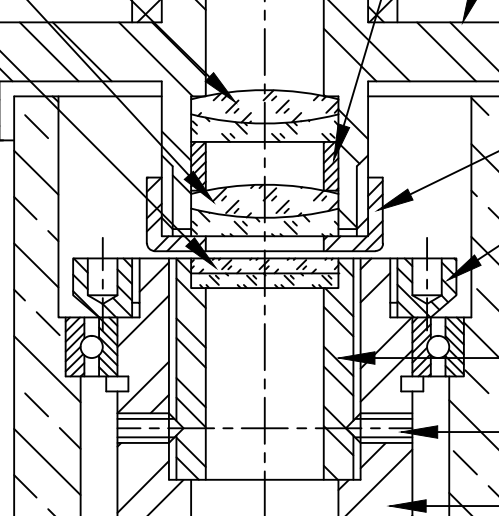 Question 2.4 :



        La méthode qu’il faut employer est un centrage par tourillonnement. 

Si l’on fait tourner le support de la mire autour de son axe mécanique, et que celle-ci n’est pas centrée sur l’axe, le centre de la mire va décrire un cercle, ce qui justifie les 2 positions différentes de la mire du document DR2.



Ce cercle sera de rayon nul après réglage si la mire est bien centrée sur l’axe mécanique. 

L’image de la mire sera toujours centrée sur l’écran durant sa rotation lorsque la charge D est respectée conformément au document DR2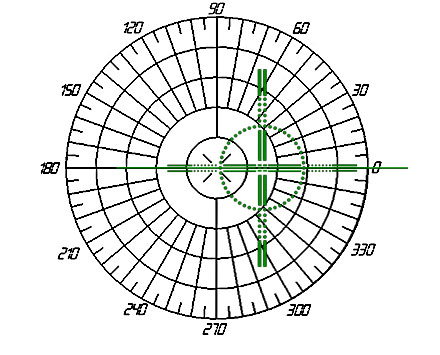 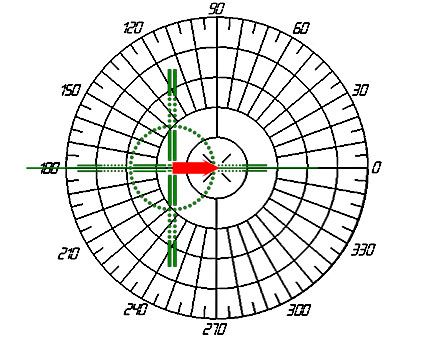 Moyen de mesurage nécessaire pour confirmer la précision attendue : 
- l’utilisation d’un viseur pointé sur le centre de l’écran est recommandée pour apprécier  la tolérance de 0,1mm.Question 1.1Molette N 39Système pignon (33) crémaillère (32)Question 1.2YMire = P*f’coll ² donc YMire-mini = -15 mm et YMire-maxi = 15 mmCMire = YMire-maxi  -  YMire-mini = 30 mmQuestion 1.3Φ33 = m33.Z33 = 12 mmPour un tour du pignon 33, la crémaillère translate de la valeur d32 = π.m33.Z33 = 37,7 mmUn tour = 2π rad donc α33 = Nbre tours/2π et par conséquent : (YMire = 30 mm)Le capteur est directement lié au pignon, donc sa rotation d’axe maximum sera aussi de 286°. La rotation est inférieure à un tour donc le choix du Potentiomètre P1 monotour est validé. Pour la précision de 0,25 δ, YMire = 0,15 mmConfiguration du Convertisseur A/N avant la première conversion(choix de l’entrée à convertir,de la fréquence d’horloge,…)Ordre de début de conversion Mise à 1 du bit 6 ADSC(ADC Start Conversion)du registre ADCSRA Lecture fin conversionLecture du bit 4 ADIF (ADC Flag Interrupt)du registre ADCSRA Placer le nombre résultant de la conversion aux dans les cases mémoires NH et NL           Lecture des Poids forts puis          Lecture des Poids faiblesQuestion 1.10 YMIRE(mm)courseutilede lamire30 mmRAB()Vp(= a. YMIRE)  (V)Vp2(= 0,5.Vp  + 2,5)(V)NP(dioptries)+15mmcourseutilede lamire30 mm97754,84,9100325courseutilede lamire30 mmcourseutilede lamire30 mm-15mmcourseutilede lamire30 mm225- 4,80,120- 25